Para qualquer informação em Português, por favor contacte o escritório da nossa paróquia: 732- 254-1800 linha 15.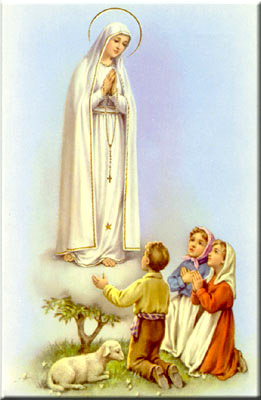 A secretaria Humbelina estará no escritório da paróquia para atender em Português, nas segundas-feiras e quartas-feiras, das 9:00 AM-3:00 PM e sextas-feiras das 9:00AM-2:00PM.--------------------------------------------------------------------------O WEBSITE DA NOSSA PAROQUIA: Para obter mais informações em Inglês e Português sobre os acontecimentos na nossa paróquia, também podemos consultar o website na internet. http://corpuschristisouthriver.org/pt/ ---------------------------------------------------------------------GRUPOS E MINISTÉRIOS NA NOSSA COMUNIDADETodos somos convidados a participar e fazer parte destes grupos! Assim poderemos continuar a ser uma comunidade vibrante, mostrando o que há em nos’ de melhor para oferecer com a nossa diversidade e costumes diferentes. Neste boletim destacaremos o grupo do Ministério de Musica/Grupo Coral.O Canto e a música são elementos muito importantes na celebração litúrgica. As Liturgias são verdadeiramente enriquecidas com o Ministério de Musica. O Grupo Coral Litúrgico dedica-se zelosamente ao louvor de Deus através do canto e musica, e dirige o canto da assembleia nas partes que a esta compete. A nossa comunidade de língua portuguesa tem dois coros um que serve aos Domingos (Português) e outro que serve aos Sábados (Brasileiro). Também temos um grupo infantil para ocasiões especiais. Se alguém tem voz para cantar e/ou que saiba tocar algum instrumento de música e gostaria de servir nas nossas liturgias, por favor dirigem-se aos líderes dos nossos coros e serão bem acolhidos. Estamos sempre precisando de mais membros.---------------------------------------------------------------------AGRADECIMENTO! Queremos agradecer a todos os que participaram e ajudaram na realização da Festa de Nossa Senhora da Boa Hora e dos Imigrantes no Clube Português no domingo passado. Foi uma Festa bem animada com boa comida, divertimentos, musica, ranchos. Os andores também estavam espetaculares. Que Deus abençoe a todos! COMPROMISSO DE CATEQUISTASNo domingo 17 de Setembro durante a Missa das 11:30AM haverá o compromisso de Catequistas. Pedimos a comparecência de todas/os catequistas e assistentes.  ---------------------------------------------------------------------TRIDUO DE MISSAS E NOVENA PARA CELEBRAR 100 ANOS DE FÁTIMA E 300 ANOS DE APARECIDAO ano de 2017 é  especial para todos os devotos de Nossa Senhora. Estamos celebrando dois grandes acontecimentos que nos aproximam ainda mais de nossa Mãe do céu. Brasil e Portugal estão unidos para a celebração dos dois Jubileus de suas devoções marianas mais populares: o centenário de Fátima e o tricentenário de Aparecida. Para se prepararmos para estes Jubileus, havera’ um Triduo de Missas  em honra de Nossa Senhora nos dias 11, 12, e 13 de Outubro as 7:30PM. Antes do Triduo comeceramos uma Novena que sera’ organizada por Rosalie e Maria Celia. ---------------------------------------------------------------------FLORES PARA NOSSA SENHORA APARECIDA NO DIA 15 DE OUTUBROAgradecemos as pessoas que contribuiram  com as flores  para o andor de Nossa Sra. Aparecida nos anos anteriores. Que Nossa Sra. os abencoe!Se alguem desejar contribuir este ano  por favor   ligue para Denise Barruffe ate’ o dia 30 de Setembro, 2017 para o # (908) 770 23 49. Muito obrigada! (Denise Barruffe) --------------------------------------------------------------------- CARTAS DE RECOMENDAÇÃO/COMPROVANTESDevem estar registrados na nossa paróquia em caso de precisarem cartas de recomendação ou comprovantes para servirem de padrinhos/madrinhas em outras paróquias. Por favor verifiquem se estão realmente registados na nossa paróquia. O pároco pede que estejam registrados e ativos (participantes da Missa e usarem os envelopes de oferta, para podermos comprovar que frequentam a Missa) por pelo menos 3 meses antes de pedirem cartas de recomendação ou comprovantes. Para servirem de padrinho/madrinha devem ter recebido os Sacramentos de Iniciação. Se são casados devem ter sido casados na Igreja Católica.---------------------------------------------------------------------Por favor consulte na pagina em Ingles o resultado da colecta da semana passadaINTENÇÕES DAS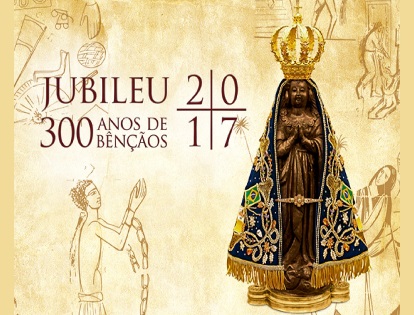 MISSAS+Sábado 09 de Setembro- Manuel Maria Mirassol e esposa+Domingo 10 de Setembro- Maria Ferro e familiares falecidos. Rezemos também por Sandro Feiteira e João Martins Capela+Quarta-feira 13 de Setembro- João Grego e rezemos por João Martins Capela e Manuel Gomes Santos (5ºAniversario)+Sábado 16 de Setembro- Rosa Pimentel e esposo Manuel+Domingo 17 de setembro- Manuel Francisco Simões Pandeirada e rezemos por João Martins Capela---------------------------------------------------------------------INTENÇÕES DE MISSASO livro de intenções de Missas para 2018 já esta’ aberto para marcar intenções de Missas para o próximo ano. Por favor visite o escritório da paróquia nos horários e dias indicados em cima desta página do boletim, ou ligue para o escritório. Este e’ o modo melhor para oferecer uma Missa em honra dum ente querido falecido. Se forem na sacristia na hora da Missa, e’ mais provável que essa Missa já tem intenção marcada, se for esse o caso, o pedido na hora será oferecido como oração e será colocada mais tarde como intenção num dia que estará aberto se assim o desejarem. ---------------------------------------------------------------------FESTA DO OUTONO (FESTA JUNINA NO BRASIL)A festa anual de Outono acontecera’ no Sábado 21 de Outubro, 2017 a partir das 7:00 PM no salão da Igreja Corpus Christi. A festa vai ser promovida pela nossa comunidade Brasileira. Alem de ser uma festa bastante divertida com Quadrilha etc, será também um modo de angariar fundos para a paróquia. A comida e bebida estará a venda para quem quiser comprar. Haverá canjiquinha, feijão tropeiro, espetinho, salgadinhos, quentão, cerveja, canjicão, arroz doce.Música boa com o Grupo N.R. G. Adultos $10.00 e crianças de (7-12) -$5.00. Venham se divertir com vossos familiares, amigos e amigas! APROXIMAR-SEPe. José David Quintal Vieira, scjUma voluntária da Acção Social contou-me uma sua experiência:
Um dia, era preciso dar assistência a um grupo de mendigos da cidade. Foram poucas as mãos que se levantaram para oferecer-se mas ela, sem saber o que a esperava, sentiu-se na obrigação de se prontificar para esse serviço. 
Quando chegou ao abrigo sentiu logo um mau cheiro, tão forte e insuportável mas, por vergonha não usou a máscara que levava no estojo. De repente aproximou-se de um rapaz que estava mais afastado do grupo. E o mau cheiro fez-se sentir ainda mais. Sem respirar, começou a lavar-lhe os seus pés e foi então que, aflita, ergueu os olhos e viu um sorriso resplandecente. Foi como se tivesse uma visão da cena evangélica da mulher pecadora a lavar os pés de Jesus com o seu cabelo. De facto, ao ver aquele sorriso, começou a chorar e a lavar com os seus cabelos limpos aqueles pés mal tratados. E o extraordinário aconteceu: sentiu então um delicioso odor que não sabia como explicar. Foi tanta a emoção que não parava de chorar. Por fim, não resistiu em dar um beijo naqueles pés, lavados pelas suas lágrimas e perfumados pela lembrança de Deus. E nunca se sentiu tão feliz como nesse dia.
Assim é a nossa vida. Deus encontra-se sempre perto de nós mas nem sempre nos aproximamos dele. Tanta gente à volta de Jesus na casa do fariseu mas só a pecadora se aproximou.---------------------------------------------------------------------PICNIQUE DA PAROQUIAO picnique anual da paroquia este ano sera’ no dia 01 de outubro, 2017. Estamos sempre precisando de ajuda na organizacao para este evento. Por favor contacte o escritorio da paroquia se estiver interessado em ajudar de alguma maneira. ---------------------------------------------------------------------Havera’ uma segunda coleta para as vitimas do furacao Harvey e enchentes em Texas e Louisina no proximo fim de semana 16 e 17 de Setembro. Deus abencoe a todos pela ajuda, generosidade e oracoes! --------------------------------------------------------------------------INTENÇÃO DO PAPA FRANCISCO PARA SETEMBRO 2017:       Pela Evangelização: Pelas nossas paróquias, para que, animadas pelo espírito missionário, sejam lugares de comunicação da fé e testemunho de caridade.